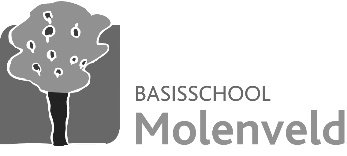 MENU januari 2023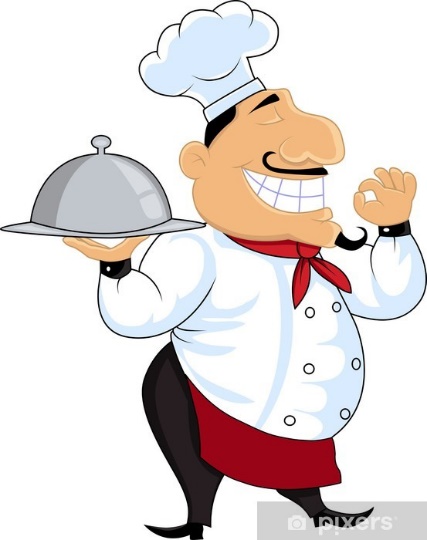 Zondag1Gelukkig 2023!!Maandag2Dinsdag 3Woensdag4Donderdag5Vrijdag6Zaterdag7Zondag8Maandag9Kervelsoep - Bolognaise van de chef - Macaroni - Gemalen kaas - DessertDinsdag 10Wortel pastinaaksoep - Rode kool met appel - Boomstammetje - Aardappelen - DessertWoensdag11Donderdag12Pompoensoep - Bourgondisch stoofvlees - Gebakken aardappelen - DessertVrijdag13Bloemkoolsoep - Stamppot van prei - Gepaneerde visfilet - Tartaar - DessertZaterdag14Zondag15Maandag16Champignonsoep - Vegetarische lasagne - FruitDinsdag 17Brunoisesoep - Provençaalse saus - Rundshamburger - Aardappelen - MelkproductWoensdag18Donderdag19Tomatensoep met balletjes - Kippenblanket - Aardappelpuree - KoekjeVrijdag20Erwtensoep - Appelmoes - Kip drumstick - Vleesjus - Aardappelen - FruitZaterdag21Zondag 22Maandag 23Wortelsoep - Kaassaus met ham, erwten, prei en champignons - Spirelli - FruitDinsdag 24Courgettesoep - Waterzooisaus met groenten - Visblokjes - Aardappelpuree - MelkproductWoensdag 25Donderdag 26Parmentiersoep - Witte kool in kaassaus - Kalkoenlapje - Aardappelen - FruitVrijdag 27Tomatensoep met balletjes - Erwten en wortelen gestoofd - Krokantje van gevogelte - Aardappelen - FruitZaterdag 28Zondag 29Maandag 30Pompoensoep - Stamppot van pastinaak - Kalkoen cordon bleu -  FruitDinsdag 31Dagsoep - Spaghetti bolognaise - Gemalen kaas - Dessert